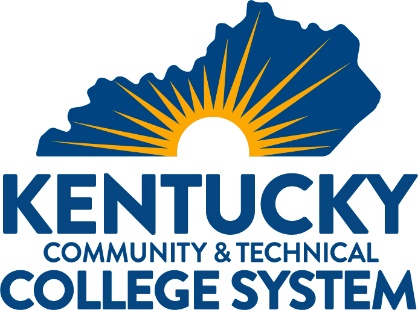 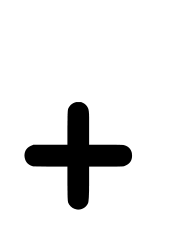 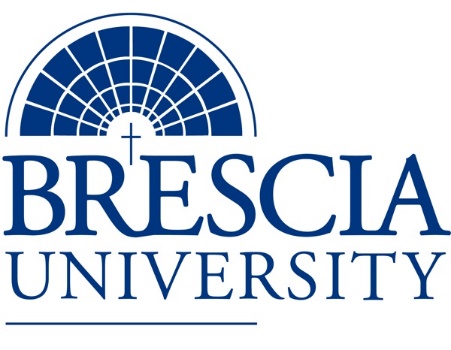 TRANSFER PATHWAY GUIDEAssociate of Applied Science to Bachelor in Integrated Studies MIT: Electrical Technology, Automated Industrial Controls Technician TrackOverviewCompletion of the following curriculum will satisfy the requirements for Associates of Applied Science at the Kentucky Community and Technical College System and leads to a Bachelor’s Degree at Brescia University. Admission RequirementsOfficial transcript from all schools attended.  Combined grade point of average of a 2.0 or higher.Degree RequirementsStudents can apply to Brescia University at: https://www.brescia.edu/apply/ For any questions or additional information on tuition, deadlines, or start dates, please email BUconnections@brescia.eduGeneral Transfer RequirementsBrescia University can accept up to 77 hours of transfer credit from KCTCS from their associate of applied science for courses where a student made a grade of C or above.KCTCS AAS TO BU’s Bachelor Degree CHECKLIST Kentucky Community and Technical College SystemCategory 1: KCTCS General Education Core Requirements (18 hours)*World History is required at Brescia University. If not taken at KCTCS, will need to be taken at Brescia.Category 2: KCTCS Technical and Support Component (42-47 hours)BRESCIA UNIVERSITYMajor Requirements for Integrated Studies, Emphasis in BusinessUpdated: {8-26-2020}KCTCS CourseCourse or CategoryCredits{Institution}
CourseCompletedENG 101Writing I 3MAT 116 OR MAT 126Technical Mathematics OR Technical Algebra & Trigonometry OR Higher Level Quantitative Reasoning Course 3Natural Sciences 3Social/Behavioral Sciences 3Heritage/Humanities* 3COM 181Basic Public Speaking3Subtotal General Education Core Courses18KCTCS CourseCourse or CategoryCredits{Institution}
CourseCompletedELT 110 OR EET 119Circuits I OR Basic Electricity 5Approved Course(s) from Specific Track Technical Electives 4-5EET 250National Electric Code 4EET 264 AND EET 265 AND EET 270 AND EET 271 OR EET 268 AND EET 269 OR EET 266 AND EET 267Rotating Machinery AND Rotating Machinery Lab AND Electrical Motor Controls I AND Electrical Motor Controls I Lab OR Rotating Machinery and Electrical Motor Controls I AND Rotating Machinery and Electrical Motor Controls I Lab OR Rotating Machinery and Transformers AND Rotating Machinery and Transformers Lab6-8EET 127Electrical Capstone1Digital Literacy3EET 272Electrical Motor Controls II 2EET 273Electrical Motor Controls II Lab 2EET 276Programmable Logic Controllers 2EET 277Programmable Logic Controllers Lab 2FPX 100 AND FPX 101 OR ELT 265Fluid Power AND Fluid Power Lab OR Applied Fluid Power 3-5Technical Electives8Subtotal AAS Technical Courses42-47Brescia University CourseCourse NameCredits{Institution} CourseTaken at KCTCSEng 102Writing II3Eng 201Intro to Fiction3CS 105Office Applications3Spn 101GER Foreign Language3Drm 325Oral Interpretation (GER UD Fine Arts)3Eng 341 or 342GER UD Literature3Phl 346 Business Ethics (GER UD Philosophy)3Psy 105Intro to Psychology (GER Social Beh Sci)3Th 318Faith & Justice (GER UD Theology)3BAd 301Business Law 3BAd 405Management Information Systems3BAd 410Public Regulation of Business3Mgt 306Management Concepts3Mkt 307Marketing Concepts3BAd 418 Quantitative Methods for Business3Mgt 315 Personnel/Human Resource Management3IS 499Sr. Capstone (Final Paper Required)3SW 310 Social Issues and Diversity (UD Elective)3Mgt 308Organizational Behavior (Or another UD Elective)3Eco 201Principles of Economics I (or another Free Elective)3Eco 202Principles of Economics II (or another Free Elective)3Subtotal BRESCIA Credit Hours63-68Total Baccalaureate Degree Credit Hours128